COMSOL News 2019 Erfolgsgeschichten: Simulations-Applications ermöglichen die Zusammenarbeit bei der Entwicklung neuer Produkte BURLINGTON, MA (9. Juli 2019) - COMSOL Inc. hat seine jährliche Zusammenstellung von Kundenerfolgsgeschichten in der neuesten Ausgabe der COMSOL News veröffentlicht. Die diesjährige Ausgabe enthält eine Vielzahl von akademischen und kommerziellen Beispielen von Ingenieuren, die die Grenzen der Technologie mit COMSOL Multiphysics® für innovative Modellierung, Simulation und Application-Design erweitern.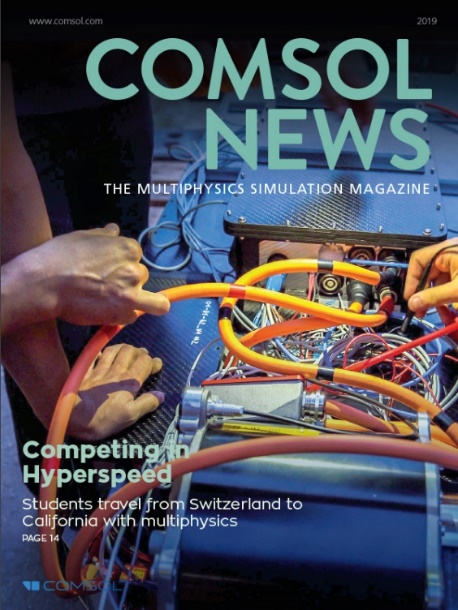 Zusammenarbeit ist der Schlüssel zur Entwicklung von Produkten, die unsere Zukunft auf unvorhersehbare Weise verändern. In der diesjährigen Ausgabe der COMSOL News stellen wir fest, dass alle, vom Studenten bis zum Profi, zusammenarbeiten - sowohl untereinander als auch mit ihren Kunden, um die nächste Entwicklung in ihrer Designarbeit zu verwirklichen.„Jedes Jahr stellen wir einige unserer innovativsten Kunden in den COMSOL News vor. Die diesjährige Ausgabe ist da keine Ausnahme“, sagt Bernt Nilsson, Senior VP of Marketing, COMSOL Inc. „Was jetzt auffällt, ist der zunehmende Einsatz der Simulation, weit über die F&E-Abteilungen hinaus. Kundenspezifische Simulations-Applications nehmen Fahrt auf. Wir freuen uns, über Unternehmen wie Viega zu berichten, die ihr Verkaufsteam mit Simulationen beim Design von Kühl- und Heizsystemen unterstützen.“Die COMSOL News 2019 enthält mehr als ein Dutzend Artikel, die eine Vielzahl von Projekten mit multiphysikalischen Modellierungs- und Simulations-Applications diskutieren. Zu den vorgestellten Themen gehören unter anderem: Strahlungsheizung und -kühlung, Simulations-Applications, digitale Zwillinge, Hyperloop-Pod-Design, Design optischer Antennen, Akkuentwicklung und Smart Cities. VerfügbarkeitDie COMSOL News 2019 steht als Online-Magazin zur Verfügung und kann im PDF-Format angesehen oder heruntergeladen werden unter: www.comsol.de/offers/comsol-news-2019.Über COMSOLCOMSOL ist ein globaler Anbieter von Simulationssoftware im Produktdesign und in der Forschung für technische Unternehmen, Forschungslabore und Universitäten. Das Produkt COMSOL Multiphysics® ist eine integrierte Softwareumgebung zur Erstellung physikalischer Modelle und Simulations-Applications. Eine besondere Stärke ist die Fähigkeit, gekoppelte oder multiphysikalische Phänomene zu berücksichtigen. Zusatzprodukte erweitern die Simulationsplattform für elektromagnetische, strukturmechanische, akustische, strömungstechnische, thermische und chemische Anwendungen. Schnittstellenwerkzeuge ermöglichen die Integration von COMSOL Multiphysics®-Simulationen in alle wichtigen technischen Rechen- und CAD-Tools auf dem CAE-Markt. Simulationsexperten verlassen sich auf das Produkt COMSOL Server™, um Apps für ihre Konstruktionsteams, Fertigungsabteilungen, Testlabors und Kunden auf der ganzen Welt bereitzustellen. COMSOL wurde 1986 gegründet, beschäftigt mehr als 450 Mitarbeiter in 19 Niederlassungen weltweit und verfügt über eine erweiterten Präsenz durch ein Netzwerk von Distributoren.~Comsol Multiphysics GmbHRobert-Gernhardt-Platz 137073 GöttingenTel: +49 (0)551-99721-0Web: www.comsol.de
Blog: www.comsol.de/blogsCOMSOL Kontakte:Julia Fricke, Marketing Managerjulia.fricke@comsol.comPressekontakt:Blue Gecko Marketing GmbHGerd Wurmann+49 (0)6421-9684352wurmann@bluegecko-marketing.de